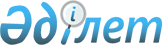 О внесении изменения в постановление Правительства Республики Казахстан от 31 декабря 2015 года № 1193 "О системе оплаты труда гражданских служащих, работников организаций, содержащихся за счет средств государственного бюджета, работников казенных предприятий"Постановление Правительства Республики Казахстан от 14 сентября 2018 года № 567.
      Правительство Республики Казахстан ПОСТАНОВЛЯЕТ:
      1. Внести в постановление Правительства Республики Казахстан от 31 декабря 2015 года № 1193 "О системе оплаты труда гражданских служащих, работников организаций, содержащихся за счет средств государственного бюджета, работников казенных предприятий" (САПП Республики Казахстан, 2015 г., № 87-88, ст. 631) следующее изменение:
      в приложении 12 к указанному постановлению:
      строку, порядковый номер 2, изложить в следующей редакции:
      "
      2. Настоящее постановление вводится в действие со дня его первого официального опубликования.
					© 2012. РГП на ПХВ «Институт законодательства и правовой информации Республики Казахстан» Министерства юстиции Республики Казахстан
				
2
Спасателям профессиональных аварийно-спасательных служб и формирований
Надбавка за нахождение в режиме ожидания и постоянной готовности к выезду на аварийно-спасательные и неотложные работы
25 % от часовой ставки за каждый час дежурства в режиме ожидания и постоянной готовности
В соответствии с Законом Республики Казахстан от 11 апреля 2014 года "О гражданской защите" время дежурства спасателей профессиональных аварийно-спасательных служб и формирований на дому в режиме ожидания и постоянной готовности к выезду на аварийно-спасательные и неотложные работы учитывается в размере одной четвертой часа за каждый час дежурства.  Порядок и условия выплаты указанной надбавки устанавливаются центральным исполнительным органом в сфере гражданской защиты.".
      Премьер-Министр
Республики Казахстан 

Б. Сагинтаев
